SVAZ POTÁPĚČŮ ČESKÉ REPUBLIKY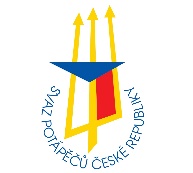 KOMISE ROZHODČÍCH – PLATNÉ DOKUMENTY	Níže uvedený seznam dokumentů uvádí poslední platné verze jednotlivých dokumentů. Oficiální webové stránky, na nichž dochází ke zveřejnění těchto dokumentů, jsou www.ploutve.info a www.polistime.cz. Na těchto stránkách bude zajištěno zveřejnění posledních platných verzí. 	Všechny tyto verze jednotlivých dokumentů byly zkontrolovány pro rok 2019 – ostatní úpravy mohou vzniknout na semináři hlavních rozhodčích 8. – 9.2.2019 ve Žďáru nad Sázavou. Případné změny budou zveřejněny na www.ploutve.info a www.polistime.cz spolu se zápisem ze semináře hlavních rozhodčích.	Případné dotazy k pravidlům můžete také směřovat na rozhodcipp@gmail.com.V Olomouci 02. 01. 2019Zdeněk Přivřel Mezinárodní pravidla CMAS a národní pravidla ČR v PPPravidla_PP_2018_1.pdf a – datum vydání 01.02.20181_Seznam_ploutví_2019.pdf – datum vydání 01.01.20192_Seznam_plavek_2019.pdf – datum vydání 01.01.20193_Světové_hry.pdf – datum vydání 01.01.20174_SP_PP.pdf – datum vydání 01.01.20175_SP_DPP.pdf – datum vydání 01.01.20176_SP_Masters.pdf – datum vydání 01.01.20177_EP_kat._C_D.pdf – datum vydání 01.01.2017Soutěžní řád plavání s ploutvemiSoutěžní_řád_2017_1.docx – datum vydání 01.01.2017Registrační a přestupní řád SPČR	Registrační_a_Přestupní_řád_XXXX.docx – aktualizace v průběhu roku 2019Hrací řád Mistrovství ČR jednotlivců v plavání s ploutvemiHrací_řád_MČR_jednotlivců_2018_1.docx – datum vydání 01.03.2018Hrací řád Mistrovství ČR družstev v plavání s ploutvemiHrací_řád_MČR_družstev_2018_1.docx – datum vydání 01.02.2018Hrací řád ligy mládeže PP a DPPHrací_řád_liga_mladeze_19_2.docx – datum vydání 01.01.2019Hrací řád soutěží DPPHrací_řád_DPP_final_2016.docx – datum vydání 01.01.2016Organizační řád rozhodčích PP a DPPOrganizační_řád_rozhodčích_2017_1.docx – datum vydání 01.01.2017